LOGBOOK BIMBINGAN TUGAS AKHIR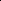 Nama	: NIM	: No.Tanggal BimbinganMateri BimbinganCatatan PembimbingTanda Tangan PembimbingNo.Tanggal BimbinganMateri BimbinganCatatan PembimbingTanda Tangan Pembimbing12345678910111213141516171819202122